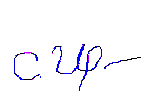 ОБЩАЯ ХАРАКТЕРИСТИКА ОБРАЗОВАТЕЛЬНОЙ ПРОГРАММЫЦели и задачи образовательной программыОсновная профессиональная образовательная программа по направлению подготовки 38.03.06 Торговое дело, направленность (профиль) Организация и управление торговой деятельностью (далее образовательная программа, ОПОП), реализуемая в федеральном государственном бюджетном образовательном учреждении высшего образования «Российский государственный университет им. А.Н. Косыгина (Технологии. Дизайн. Искусство) (далее – университет), представляет собой комплекс основных характеристик образования (объем, содержание, планируемые результаты), организационно-педагогических условий, технологий реализации образовательного процесса, оценки качества подготовки выпускника по данному направлению подготовки, форм аттестации, который представлен в виде учебного плана, календарного учебного графика, рабочих программ учебных дисциплин (модулей), программ практик, рабочей программы воспитания, календарного плана воспитательной работы, оценочных и методических материалов, разработанная и утвержденная с учетом потребностей рынка труда.Целью разработки образовательной программы является:методическое обеспечение реализации ФГОС ВО по данному направлению подготовки, организация и контроль учебного процесса, обеспечивающие качество профессиональной подготовки обучающихся;реализация единой с учебным процессом задачи по воспитанию высоконравственной, социально-ориентированной, духовно развитой и физически здоровой личности.Целью образовательной программы является подготовка конкурентоспособных бакалавров современного рынка труда, обладающих достаточным объемом знаний и уровнем компетенций, ориентированных на организационно-управленческую работу в торговых и коммерческих организациях.Образовательная программа основана на компетентностном подходе к ожидаемым результатам обучения и ориентирована на решение следующих задач:обеспечение качественной профессиональной подготовки выпускников в области профессиональной деятельности;овладение обучающимися знаниями, умениями, навыками и (или) опытом деятельности, характеризующими процесс формирования установленных образовательной программой компетенций и обеспечивающими достижение планируемых результатов освоения программы;направленность на многоуровневую систему образования и непрерывность профессионального развития, обеспечивающее проектирование дальнейшего образовательного маршрута;обеспечение инновационного характера подготовки на основе оптимального соотношения между сложившимися традициями и современными подходами к организации учебного процесса;удовлетворение потребностей общества и государства в фундаментально образованных и гармонически развитых специалистах, владеющих современными технологиями в области профессиональной деятельности;получение обучающимися как фундаментальных знаний, так и практической подготовки в объявленной области. Формы обученияОбучение по образовательной программе осуществляется в очно-заочной форме.Объем образовательной программы Объем образовательной программы составляет 240 зачетных единиц (далее - з.е.) и включает все виды контактной и самостоятельной работы обучающихся.При реализации образовательной программы обучающимся обеспечивается возможность освоения элективных дисциплин (модулей) и факультативных дисциплин (модулей).Факультативные дисциплины (модули) не включаются в объем образовательной программы.Язык образованияОбразовательная программа осваивается на государственном языке Российской Федерации – на русском языке.Срок получения образования по образовательной программеСрок получения образования по образовательной программе, включая каникулы, предоставляемые после прохождения государственной итоговой аттестации, вне зависимости от применяемых образовательных технологий, составляет:в очно-заочной форме обучения – 4 года 6 месяцев.Формы аттестацииКонтроль качества освоения образовательной программы включает в себя текущий контроль успеваемости, промежуточную аттестацию обучающихся и государственную итоговую аттестацию обучающихся.Текущий контроль успеваемости обеспечивает оценивание хода освоения дисциплин и прохождения практик, проводится в целях получения оперативной информации о качестве усвоения учебного материала, управления учебным процессом и совершенствования методики проведения занятий, а также стимулирования самостоятельной работы обучающихся.Формы и процедуры текущего контроля успеваемости обучающихся предусматриваются рабочей программой дисциплины/модуля, рабочей программой практики.Промежуточная аттестация обучающихся предназначена для оценивания промежуточных и окончательных результатов обучения по дисциплинам/модулям и прохождения практик, в том числе результатов выполнения курсовых работ/курсовых проектов.Формы проведения промежуточной аттестации определяются учебным планом.Формы, система оценивания, порядок проведения промежуточной аттестации обучающихся, включая порядок установления сроков прохождения соответствующих испытаний обучающимся, не прошедшим промежуточной аттестации по уважительным причинам или имеющим академическую задолженность, а также периодичность проведения промежуточной аттестации обучающихся установлены локальными нормативными актами университета.Государственная итоговая аттестация включает в себя:защиту выпускной квалификационной работы, включая подготовку к процедуре защиты и процедуру защиты.Реализация образовательной программы для инвалидов и лиц с ограниченными возможностями здоровьяУниверситет предоставляет равные условия в получении высшего образования для инвалидов и лиц с ограниченными возможностями здоровья, возможности адаптации образовательной программы, учитывающей особенности их психофизического развития, индивидуальных возможностей с учетом индивидуальной программы реабилитации или рекомендаций психолого-медико-педагогической комиссии и, при необходимости, обеспечивающей коррекцию нарушений развития и социальную адаптацию указанных лиц.Перевод на обучение по адаптированной образовательной программе осуществляется по личному заявлению инвалидов и лиц с ограниченными возможностями здоровья.Основная профессиональная образовательная программа адаптирована для инвалидов и лиц с ограниченными возможностями здоровья с учетом состояния их здоровья в части учебных дисциплин:Физическая культура и спорт.ХАРАКТЕРИСТИКА ПРОФЕССИОНАЛЬНОЙ ДЕЯТЕЛЬНОСТИ ВЫПУСКНИКАОбщее описание профессиональной деятельности выпускниковОбласти профессиональной деятельности и сферы профессиональной деятельности, в которых выпускники, освоившие образовательную программу, могут осуществлять профессиональную деятельность:08 Финансы и экономика (в сфере осуществления контроля, экспертизы  и управления закупками, оценочной деятельности);08 Финансы и экономика (в сфере торговой и коммерческой деятельности).Выпускники могут осуществлять профессиональную деятельность в других областях и (или) сферах профессиональной деятельности при условии соответствия уровня их образования и полученных компетенций требованиям к квалификации работника.В рамках освоения образовательной программы выпускники готовятся к решению задач профессиональной деятельности следующих типов:организационно-управленческий; расчетно-экономический.Перечень основных объектов (или областей знаний) профессиональной деятельности выпускников:производственные ресурсы торговых организаций, их затраты и результаты;товары потребительского и производственно-технического назначения;услуги по торговому, логистическому и рекламному обслуживанию покупателей.Перечень профессиональных стандартов, соотнесенных с ФГОС ВОПеречень профессиональных стандартов, соответствующих профессиональной деятельности выпускников, освоивших образовательную программу: Перечень основных задач профессиональной деятельности выпускниковПЛАНИРУЕМЫЕ РЕЗУЛЬТАТЫ ОСВОЕНИЯ ОБРАЗОВАТЕЛЬНОЙ ПРОГРАММЫВ результате освоения компонентов основной профессиональной образовательной программы у выпускника должны быть сформированы все компетенции, установленные образовательной программой: универсальные, общепрофессиональные и профессиональные.Совокупность компетенций, установленных образовательной программой, обеспечивает выпускнику способность осуществлять профессиональную деятельность в указанных областях профессиональной деятельности и решать задачи профессиональной деятельности в соответствии с указанными выше типами.Результаты обучения по дисциплинам (модулям), практикам соотносятся с индикаторами достижения компетенций и планируются в соответствующих рабочих программах учебных дисциплин (модулей), практик.Универсальные компетенции выпускников и индикаторы их достиженияОбщепрофессиональные компетенции выпускников и индикаторы их достиженияПрофессиональные компетенции выпускников, установленные университетом самостоятельно на основе профессиональных стандартов, и индикаторы их достиженияПрофессиональные компетенции выпускников, установленные университетом самостоятельно на основе анализа требований к профессиональным компетенциям, предъявляемых на рынке труда, и индикаторы их достиженияСТРУКТУРА И СОДЕРЖАНИЕ ОБРАЗОВАТЕЛЬНОЙ ПРОГРАММЫСтруктура и объем образовательной программыСодержание и организация образовательного процесса при реализации данной образовательной программы регламентируются следующими основными документами:учебный план и календарный учебный график;рабочие программы учебных дисциплин/учебных модулей, практик;рабочая программа воспитания и календарный план воспитательной работы;оценочные и методические материалы;программа ГИА;локальные нормативные акты Университета.Объем обязательной части образовательной программыК обязательной части образовательной программы относятся дисциплины (модули) и практики, обеспечивающие формирование универсальных компетенций, общепрофессиональных компетенций, а также профессиональных компетенций, установленных университетом самостоятельно.Объем обязательной части образовательной программы составляет не менее 30 % от общего объема образовательной программы без учета объема государственной итоговой аттестации.Объем контактной работы по образовательной программе Объем контактной работы по образовательной программе за весь период обучения составляет:по очно-заочной форме обучения не менее 33,92 % общего объема времени, отводимого на реализацию дисциплин (модулей). Виды и типы практикОбразовательная программа включает учебную и производственную практики.Типы учебной практики образовательной программы:Учебная практика. Ознакомительная практика;Типы производственной практики:Производственная практика. Организационно-управленческая практика;Производственная практика. Торгово-экономическая практика;Производственная практика. Преддипломная практика.Учебный план и календарный учебный графикУчебный план и календарный учебный график настоящей основной профессиональной образовательной программы утверждены в установленном порядке.В учебном плане представлен перечень дисциплин (модулей), практик, формы промежуточной аттестации, виды государственной итоговой аттестации обучающихся, другие виды учебной деятельности, с указанием их объёма в зачётных единицах, объема контактной работы в академических часах, последовательности и распределения по периодам обучения.В учебный план включается обязательная часть и часть, формируемая участниками образовательных отношений.Учебные занятия по дисциплинам (модулям), текущая, промежуточная аттестация обучающихся и государственная итоговая аттестация обучающихся проводятся в форме контактной работы и в форме самостоятельной работы обучающихся, в иных формах. Практика – в форме контактной работы и в форме самостоятельной работы обучающихся. Контактная работа может быть аудиторной, внеаудиторной, а также проводиться в электронной информационно-образовательной среде.Учебные планы формируются по формам обучения и годам набора.Соответствие формируемых компетенций и дисциплин устанавливается в матрице компетенций.Календарный учебный график является составной частью учебного плана, в котором указаны периоды осуществления видов учебной деятельности (последовательность реализации программы по годам, включая теоретическое обучение, практики, промежуточные и итоговую аттестации) и периоды каникул (с учетом нерабочих, праздничных дней).Рабочие программы учебных дисциплин (модулей)Рабочие программы учебных дисциплин (модулей) являются неотъемлемой частью ОПОП ВО и разрабатываются на все дисциплины учебного плана.Аннотации рабочих программ учебных дисциплин (модулей), электронные копии рабочих программ учебных дисциплин (модулей) представлены на сайте университета в разделе «Сведения об образовательной организации» в подразделе «Образование».Рабочие программы практикПрактики проводятся в рамках практической подготовки и закрепляют знания и умения, приобретаемые обучающимися в результате освоения теоретических дисциплин (модулей), вырабатывают практические навыки и способствуют формированию профессиональных компетенций обучающихся.Практика может проводиться:непосредственно в университете, в том числе в структурном подразделении университета, предназначенном для проведения практической подготовки;в организации, осуществляющей деятельность по профилю соответствующей образовательной программы, в том числе в структурном подразделении профильной организации, предназначенном для проведения практической подготовки, на основании договора, заключаемого между университетом и профильной организацией.Программы практик разрабатываются на все виды и типы практик учебного плана.Электронные копии рабочих программ практик представлены на сайте университета в разделе «Сведения об образовательной организации» в подразделе «Образование».Рабочая программа воспитания, календарный план воспитательной работыРабочая программа воспитания является составной частью образовательной программы и разрабатывается на весь период обучения. Календарный план воспитательной работы составляется на каждый учебный год.Программа государственной итоговой аттестации Государственная итоговая аттестация проводится в целях определения соответствия результатов освоения обучающимися основных образовательных программ соответствующим требованиям федерального государственного образовательного стандарта.Государственная итоговая аттестация выпускников университета является составной частью образовательной программы высшего образования, направлена на установление уровня подготовки выпускника к выполнению профессиональных задач и соответствия его подготовки требованиям федерального государственного образовательного стандарта.К проведению государственной итоговой аттестации по основным профессиональным образовательным программам привлекаются представители работодателей и их объединений.Государственная итоговая аттестация обучающихся по ОП проводится в форме защиты выпускной квалификационной работы.В результате выполнения и защиты выпускной квалификационной работы, обучающийся должен продемонстрировать способность и умение самостоятельно решать на современном уровне задачи своей профессиональной деятельности, профессионально излагать специальную информацию, научно аргументировать и защищать свою точку зрения.Организация практической подготовкиОбразовательная деятельность в форме практической подготовки осуществляется в соответствии с рабочими программами учебных дисциплин (модулей), практик.Практическая подготовка при реализации учебных дисциплин (модулей) организуется путем проведения практических занятий, практикумов и иных аналогичных видов учебной деятельности, предусматривающих участие обучающихся в выполнении отдельных элементов работ, связанных с будущей профессиональной деятельностью.Практическая подготовка осуществляется, в том числе, при проведении практики.Практическая подготовка обучающихся с ограниченными возможностями здоровья и инвалидов организуется с учетом особенностей их психофизического развития, индивидуальных возможностей и состояния здоровья.Технологии реализации образовательной программыОбразовательная программа не реализуется исключительно с применением электронного обучения и дистанционных образовательных технологий, за исключением случаев, связанных с угрозой возникновения и (или) возникновением отдельных чрезвычайных ситуаций, введения режима повышенной готовности или чрезвычайной ситуации на всей территории Российской Федерации либо на ее части.Применение электронного обучения, дистанционных образовательных технологий в образовательном процессе определяется рабочими программами учебных дисциплин (модулей), практик.При обучении лиц с ограниченными возможностями здоровья с применением электронного обучения, дистанционных образовательных технологий предусматривается возможность приема-передачи информации в доступных для них формах.СРЕДСТВА ОЦЕНИВАНИЯ РЕЗУЛЬТАТОВ ОБУЧЕНИЯ ПРИ РЕАЛИЗАЦИИ ОПОП ВООценочные средстваКонтроль качества освоения образовательной программы высшего образования включает в себя текущий контроль успеваемости, промежуточную аттестацию и государственную итоговую аттестацию обучающихся, которые осуществляются посредством оценочных средств (далее – ОС).ОС формируются на ключевых принципах оценивания: валидности, надежности, объективности. ОС разработаны и утверждены в установленном порядке.Оценочные материалы для проведения текущей и промежуточной аттестации по дисциплинам (модулям), практикамОценочные материалы формируются из контрольно-измерительных материалов, обеспечивающих:текущий контроль успеваемости;промежуточный контроль учебных достижений обучающихся по дисциплине (модулю), практике.Оценочные материалы по проведению текущего контроля и промежуточной аттестации по дисциплинам (модулям), практикам прилагаются.Оценочные материалы для проведения государственной итоговой аттестацииОценочные материалы для ГИА предназначены для оценки сформированности компетенций в результате освоения ОПОП ВО. Оценочные материалы для проведения государственной итоговой аттестации прилагаются.МАТРИЦА СООТВЕТСТВИЯ КОМПЕТЕНЦИЙ И СОСТАВНЫХ ЧАСТЕЙ ОБРАЗОВАТЕЛЬНОЙ ПРОГРАММЫМатрица формируется на основе автоматизированной информационной системы «Планы» для контроля соответствия компетенций и составных частей образовательной программы. (Приложение 1)РЕСУРСНОЕ ОБЕСПЕЧЕНИЕ ОБРАЗОВАТЕЛЬНОЙ ПРОГРАММЫРесурсное обеспечение образовательной программы включает в себя: материально-техническое, учебно-методическое обеспечение, кадровое и финансовое обеспечение реализации образовательной программы, а также механизмы оценки качества образовательной деятельности и подготовки обучающихся по образовательной программе.Материально-техническое обеспечение образовательной программыУниверситет располагает на праве собственности или ином законном основании материально-техническим обеспечением образовательной деятельности (помещениями и оборудованием) для реализации образовательной программы по Блоку 1 «Дисциплины (модули)», Блоку 2 «Практика» и Блоку 3 «Государственная итоговая аттестация» в соответствии с учебным планом.Учебные аудитории для проведения учебных занятий, в том числе в форме практической подготовки оснащены оборудованием и техническими средствами обучения, состав которых определяется в рабочих программах дисциплин (модулей), практик.Практическая подготовка в форме практики, организованной непосредственно в структурном подразделении университета, проводится в аудиториях, предназначенных для практической подготовки, в которых созданы условия для реализации компонентов образовательной программы, и которые оснащены необходимым оборудованием и техническими средствами обучения в объеме, позволяющем выполнять определенные виды работ, связанные с будущей профессиональной деятельностью обучающихся.Помещения для самостоятельной работы обучающихся оснащены компьютерной техникой с возможностью подключения к сети «Интернет» и обеспечивают доступ в электронную информационно-образовательную среду университета.Программное обеспечениеУниверситет обеспечен необходимым комплектом лицензионного и свободно распространяемого программного обеспечения, в том числе отечественного производства. Состав программного обеспечения определяется в рабочих программах дисциплин (модулей) и подлежит обновлению (при необходимости). (Приложение 2)Учебно-методическое и информационное обеспечение, электронные ресурсыУчебно-методическое и информационное обеспечение при реализации ОПОП осуществляется в соответствии с нормативными документами руководящих, контролирующих органов и локальных актов, действующих в Университете. Образовательная программа обеспечена в необходимом объеме учебно-методической документацией и методическими материалами по всем дисциплинам, практикам и другим видам учебной деятельности, включая внеаудиторную контактную работу и самостоятельную работу обучающихся, которые представлены в рабочих программах дисциплин (модулей), практик в виде перечня основной и дополнительной литературы. Методические материалы по дисциплинам (учебно-методические пособия, рекомендации) размещены в электронной библиотечной системе университета. Библиотека обеспечивает 100% обучающихся доступом к электронным научным и образовательным ресурсам и предоставляет возможность использования печатных изданий учебной и научной литературы из расчета не менее 0,25 экземпляра каждого из изданий, указанных в рабочих программах дисциплин (модулей), практик, на одного обучающегося из числа лиц, одновременно осваивающих соответствующую дисциплину (модуль), проходящих практику.Обучающиеся из числа инвалидов и лиц с ОВЗ обеспечиваются печатными и (или) электронными образовательными ресурсами в формах, адаптированных к ограничениям их здоровья.Университет имеет доступ к электронным библиотечным системам, электронным образовательным ресурсам. (Приложение 3)Обучающимся обеспечен доступ (удаленный доступ), в том числе в случае применения электронного обучения, дистанционных образовательных технологий, к современным профессиональным базам данных и информационным справочным системам, составы которых определяется в рабочих программах дисциплин (модулей) и подлежат обновлению (при необходимости). Электронная информационно-образовательная средаКаждый обучающийся в течение всего периода обучения имеет возможность индивидуального неограниченного доступа к электронной информационно-образовательной среде (далее –  ЭИОС) Университета из любой точки, в которой имеется доступ к информационно-телекоммуникационной сети «Интернет» (далее – сеть «Интернет»), как на территории Университета, так и вне его.ЭИОС обеспечивает обучающимся: доступ к учебным планам, рабочим программам дисциплин (модулей), практик, к изданиям электронных библиотечных систем и электронным образовательным ресурсам, указанным в рабочих программах дисциплин (модулей), практик;формирование электронного портфолио обучающегося, в том числе сохранение его работ и оценок за эти работы. При реализации образовательной программы с применением электронного обучения, дистанционных образовательных технологий ЭИОС обеспечивает:фиксацию хода образовательного процесса, результатов промежуточной аттестации и результатов освоения образовательной программы бакалавриата;взаимодействие между участниками образовательного процесса, в том числе синхронное и асинхронное взаимодействие посредством сети Интернет;проведение всех видов занятий, процедур оценки результатов обучения, реализация которых предусмотрена с применением электронного обучения.Функционирование ЭИОС обеспечивается соответствующими средствами информационно-коммуникационных технологий и квалификацией работников, ее использующих и поддерживающих. Функционирование электронной информационно-образовательной среды соответствует законодательству Российской Федерации.Кадровые условия реализации образовательной программыРеализация программы обеспечивается педагогическими работниками Университета, а также лицами, привлекаемыми Университетом к реализации на иных условиях.Квалификация педагогических работников Университета отвечает квалификационным требованиям, указанным в квалификационных справочниках и (или) профессиональных стандартах (указываются при наличии).Не менее 70 процентов численности педагогических работников Университета, участвующих в реализации программы, и лиц, привлекаемых к реализации программы на иных условиях (исходя из количества замещаемых ставок, приведенного к целочисленным значениям), ведут научную, учебно-методическую и (или) практическую работу, соответствующую профилю преподаваемой дисциплины (модуля).Не менее 5 процентов численности педагогических работников Университета, участвующих в реализации программы, и лиц, привлекаемых к реализации программы на иных условиях (исходя из количества замещаемых ставок, приведенного к целочисленным значениям), являются руководителями и (или) работниками иных организаций, осуществляющими трудовую деятельность в профессиональной сфере, соответствующей профессиональной деятельности, к которой готовятся выпускники (имеют стаж работы в данной профессиональной сфере не менее 3 лет).Не менее 60 процентов численности педагогических работников Университета и лиц, привлекаемых к образовательной деятельности Университетом на иных условиях (исходя из количества замещаемых ставок, приведенного к целочисленным значениям), имеют ученую степень (в том числе ученую степень, полученную в иностранном государстве и признаваемую в Российской Федерации) и (или) ученое звание (в том числе ученое звание, полученное в иностранном государстве и признаваемое в Российской Федерации).Финансовое обеспечение реализации образовательной программыФинансовое обеспечение реализации образовательной программы бакалавриата осуществляется в объеме не ниже значений базовых нормативов затрат на оказание государственных услуг по реализации образовательных программ высшего образования – программ бакалавриата и значений корректирующих коэффициентов к базовым нормативам затрат, определяемых Минобрнауки РФ.Механизмы оценки качества образовательной деятельности и подготовки обучающихсяКачество образовательной деятельности и подготовки обучающихся по ОПОП ВО определяется в рамках системы внутренней оценки, а также системы внешней оценки.В целях совершенствования ОПОП ВО Университет при проведении регулярной внутренней оценки качества образовательной деятельности и подготовки обучающихся по ОПОП ВО привлекает работодателей и (или) их объединения, иных юридических и (или) физических лиц, включая педагогических работников Университета.В рамках внутренней системы оценки качества образовательной деятельности по ОПОП ВО обучающимся предоставляется возможность оценивания условий, содержания, организации и качества образовательного процесса в целом, а также отдельных дисциплин (модулей) и практик.Внешняя оценка качества образовательной деятельности по образовательной программе в рамках процедуры государственной аккредитации осуществляется с целью подтверждения соответствия образовательной деятельности по образовательной программе требованиям ФГОС ВО.Документы, подтверждающие прохождение государственной аккредитации, приводятся на сайте Университета.Условия реализации образовательной программы для инвалидов и лиц с ограниченными возможностями здоровьяОбучение по образовательной программе инвалидов и обучающихся с ограниченными возможностями здоровья (по их заявлению) осуществляется университетом с учетом особенностей психофизического развития, индивидуальных возможностей и состояния здоровья таких обучающихся.Образование обучающихся с ограниченными возможностями здоровья может быть организовано как совместно с другими обучающимися, так и в отдельных группах.ЛИСТ УЧЕТА ОБНОВЛЕНИЙ ОБРАЗОВАТЕЛЬНОЙ ПРОГРАММЫ В образовательную программу внесены изменения/обновления и утверждены на заседании Ученого совета Университета:ПРИЛОЖЕНИЯПриложение 1 Матрица соответствия компетенций и составных частей ОПОП ВОПриложение 2 Электронные ресурсы университетаПриложение 3 Перечень программного обеспеченияПриложение 1к ОПОП ВО по направлению подготовки38.03.06 Торговое делопрофиль Организация и управление торговой деятельностьюМатрица соответствия компетенций и составных частей ОПОП ВОМатрица сформирована на основе автоматизированной информационной системы (далее - АИС) «Планы» для контроля соответствия компетенций и составных частей образовательной программы.Параметры печати матрицы компетенций из учебного плана для ОПОП:выбрать «Печать»выбрать вкладку «Текущий» выбрать «Вписать все столбцы на одну страницу»параметры страницывкладка поля: установить поля по ГОСТ: правое – 1 см, левое – 3 см, верхнее, нижнее – 2 см, верхний колонтитул – 1,5 смвкладка «Колонтитулы»: верхний колонтитул - справанабрать текст [Приложение 1 к ОПОП ВО по направлению подготовки/специальности 38.03.01 Экономика профиль/специализация Финансы и кредит], форматировать текст: Times New Roman, 12 пт, выравнивание – по центрув центр вставить нумерацию страницокперейти на вкладку «Страница»: установить ориентацию – «Книжная»установить нумерацию первой страницы матрицыокнажать «Печать»Приложение 2к ОПОП ВО по направлению подготовки38.03.06 Торговое делопрофиль Организация и управление торговой деятельностьюПеречень программного обеспеченияПриложение 3к ОПОП ВО по направлению подготовки38.03.06 Торговое делопрофиль Организация и управление торговой деятельностьюЭлектронные ресурсы университетаМинистерство науки и высшего образования Российской ФедерацииМинистерство науки и высшего образования Российской ФедерацииМинистерство науки и высшего образования Российской ФедерацииФедеральное государственное бюджетное образовательное учреждениеФедеральное государственное бюджетное образовательное учреждениеФедеральное государственное бюджетное образовательное учреждениевысшего образованиявысшего образованиявысшего образования«Российский государственный университет им. А.Н. Косыгина«Российский государственный университет им. А.Н. Косыгина«Российский государственный университет им. А.Н. Косыгина(Технологии. Дизайн. Искусство)»(Технологии. Дизайн. Искусство)»(Технологии. Дизайн. Искусство)»Институт экономики и менеджментаИнститут экономики и менеджментаИнститут экономики и менеджментаУТВЕРЖДАЮУТВЕРЖДАЮРекторРекторВ.С. Белгородский01.09.2021 г.ОСНОВНАЯ ПРОФЕССИОНАЛЬНАЯ ОБРАЗОВАТЕЛЬНАЯ ПРОГРАММАВЫСШЕГО ОБРАЗОВАНИЯОСНОВНАЯ ПРОФЕССИОНАЛЬНАЯ ОБРАЗОВАТЕЛЬНАЯ ПРОГРАММАВЫСШЕГО ОБРАЗОВАНИЯОСНОВНАЯ ПРОФЕССИОНАЛЬНАЯ ОБРАЗОВАТЕЛЬНАЯ ПРОГРАММАВЫСШЕГО ОБРАЗОВАНИЯУровень образования бакалавриатбакалавриатНаправление подготовки 38.03.06Торговое делоНаправленность (профиль)/специализация Организация и управление торговой деятельностьюОрганизация и управление торговой деятельностьюКвалификация выпускникаБакалаврБакалаврФорма обученияочно-заочнаяочно-заочнаяОсновная профессиональная образовательная программа высшего образования (далее – ОПОП ВО) разработана в соответствии с федеральным государственным образовательным стандартом высшего образования, утвержденным приказом Министерства науки и высшего образования РФ от 12.08.2020 г. № 963.Основная профессиональная образовательная программа высшего образования (далее – ОПОП ВО) разработана в соответствии с федеральным государственным образовательным стандартом высшего образования, утвержденным приказом Министерства науки и высшего образования РФ от 12.08.2020 г. № 963.Основная профессиональная образовательная программа высшего образования (далее – ОПОП ВО) разработана в соответствии с федеральным государственным образовательным стандартом высшего образования, утвержденным приказом Министерства науки и высшего образования РФ от 12.08.2020 г. № 963.Основная профессиональная образовательная программа высшего образования (далее – ОПОП ВО) разработана в соответствии с федеральным государственным образовательным стандартом высшего образования, утвержденным приказом Министерства науки и высшего образования РФ от 12.08.2020 г. № 963.Основная профессиональная образовательная программа высшего образования (далее – ОПОП ВО) разработана в соответствии с федеральным государственным образовательным стандартом высшего образования, утвержденным приказом Министерства науки и высшего образования РФ от 12.08.2020 г. № 963.Основная профессиональная  образовательная программа утверждена решениемОсновная профессиональная  образовательная программа утверждена решениемОсновная профессиональная  образовательная программа утверждена решениемОсновная профессиональная  образовательная программа утверждена решениемОсновная профессиональная  образовательная программа утверждена решениемУченого совета университета06.07.2021 г.,протокол №09ОПОП ВО рассмотрена и одобрена на заседании кафедры ОПОП ВО рассмотрена и одобрена на заседании кафедры ОПОП ВО рассмотрена и одобрена на заседании кафедры ОПОП ВО рассмотрена и одобрена на заседании кафедры ОПОП ВО рассмотрена и одобрена на заседании кафедры Коммерции и сервисаКоммерции и сервисаКоммерции и сервисаКоммерции и сервисаКоммерции и сервисас участием руководителя ОПОП 08.06.2021 г.,протокол №12Руководитель образовательной программыС.И. ИльинаЗаведующий кафедрой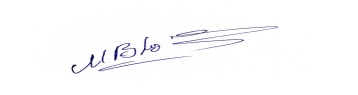 В.М. МишаковОбразовательная программа (общая характеристика, учебный план, календарный учебный график, рабочие программы учебных дисциплин (модулей), практик, оценочные и методические материалы, рабочая программа воспитания, календарный план воспитательной работы) одобрена и согласована организациями/предприятиями:Образовательная программа (общая характеристика, учебный план, календарный учебный график, рабочие программы учебных дисциплин (модулей), практик, оценочные и методические материалы, рабочая программа воспитания, календарный план воспитательной работы) одобрена и согласована организациями/предприятиями:Образовательная программа (общая характеристика, учебный план, календарный учебный график, рабочие программы учебных дисциплин (модулей), практик, оценочные и методические материалы, рабочая программа воспитания, календарный план воспитательной работы) одобрена и согласована организациями/предприятиями:Образовательная программа (общая характеристика, учебный план, календарный учебный график, рабочие программы учебных дисциплин (модулей), практик, оценочные и методические материалы, рабочая программа воспитания, календарный план воспитательной работы) одобрена и согласована организациями/предприятиями:ООО Торговый дом «Марк Формэль»рецензентНачальник отдела закупок готовой продукции, к.т.н.Звягинцев С.В.Протокол согласования №  от __________г.Протокол согласования №  от __________г.Протокол согласования №  от __________г.Протокол согласования №  от __________г.АО «Торговый Дом Перекресток»рецензентДиректор магазина Ким Л.Б.Протокол согласования от 01.01.0001 г.Протокол согласования от 01.01.0001 г.Протокол согласования от 01.01.0001 г.Протокол согласования от 01.01.0001 г.СОГЛАСОВАНО СОГЛАСОВАНО СОГЛАСОВАНО Начальник учебно-методического управленияЕ.Б. НикитаеваДиректор институтаТ.Ф. МорозоваN п/пКод профессионального стандартаНаименование области профессиональной деятельности.Наименование профессионального стандарта08 Финансы и экономика08 Финансы и экономика08 Финансы и экономика108.026Профессиональный стандарт «Специалист в сфере закупок», утвержденный приказом Министерства труда и социальной защиты Российской Федерации от 10.09.2015 г. N 39210.Область профессиональной деятельности Типы задач профессиональной деятельностиЗадачи профессиональной деятельностиОбъекты профессиональной деятельности (или области знания)08 Финансы и экономика- организационно-управленческийУправление ресурсами, выбор деловых партнеров, проведение деловых переговоров, заключение договоров и контроль их выполнения, управление ассортиментом, участие в реализации стратегии торговой организации, организация  и осуществление профессиональной деятельности, управление торгово-технологическими и логистическими процессами в торговле,  организация процесса обслуживания и обеспечение необходимого уровня его качества  Производственные ресурсы торговых организаций, их затраты и результаты;08 Финансы и экономика- расчетно-экономическийИзучение и прогнозирование спроса с учетом требований потребителей,  сбор, хранение, обработка, анализ и оценка информации для профессиональной деятельности- Товары потребительского и производственно-технического назначения;- услуги по торговому, логистическому и рекламному обслуживанию покупателей.Наименование категории (группы) универсальных компетенцийКод и наименование универсальной компетенции выпускникаКод и наименование индикатора достижения универсальной компетенции(ИД-УК)Системное и критическое мышлениеУК-1. Способен осуществлять поиск, критический анализ и синтез информации, применять системный подход для решения поставленных задачИД-УК-1.1  Анализ поставленной задач с выделением ее базовых составляющих. Определение, интерпретация и ранжирование информации, необходимой для решения поставленной задачи;ИД-УК-1.2  Использование системных связей и отношений между явлениями, процессами и объектами; методов поиска информации, ее системного и критического анализа при формировании собственных мнений, суждений, точек зрения;ИД-УК-1.3  Планирование возможных вариантов решения поставленной задачи, оценка их достоинств и недостатков, определение связи между ними и ожидаемых результатов их решения;ИД-УК-1.4  Анализ путей решения проблем мировоззренческого, нравственного и личностного характера на основе использования основных философских идей и категорий в их историческом развитии и социально-культурном контексте.Разработка и реализация проектовУК-2. Способен определять круг задач в рамках поставленной цели и выбирать оптимальные способы их решения, исходя из действующих правовых норм, имеющихся ресурсов и ограниченийИД-УК-2.1 Анализ поставленной цели и определение круга задач в рамках поставленной цели, связей между ними и ожидаемых результатов их решения, анализ альтернативных вариантов для достижения намеченных результатов; использование нормативно-правовой документации в сфере профессиональной деятельности;ИД-УК-2.2 Оценка решения поставленных задач в зоне своей ответственности в соответствии с запланированными результатами контроля, корректировка способов решения профессиональных задач; ИД-УК-2.3 Определение имеющихся ресурсов и ограничений, действующих правовых норм в рамках поставленных задач;ИД-УК-2.4 Представление результатов проекта, предложение возможности их использования и/или совершенствования в соответствии с запланированными результатами и точками контроля, при необходимости коррекция способов решения задач;Командная работа и лидерствоУК-3. Способен осуществлять социальное взаимодействие и реализовывать свою роль в командеИД-УК-3.1 Определение своей роли в социальном взаимодействии и командной работе, исходя из стратегии сотрудничества для достижения поставленной цели;ИД-УК-3.2 Учет особенностей поведения и интересов других участников при реализации своей роли в социальном взаимодействии и командной работе;ИД-УК-3.3 Анализ возможных последствий личных действий в социальном взаимодействии и командной работе, и построение продуктивного  взаимодействия с учетом этого;ИД-УК-3.4 Осуществление обмена информацией, знаниями и опытом с членами команды; оценка идей других членов команды для достижения поставленной цели;ИД-УК-3.5 Установка  и поддержание контактов, обеспечивающих успешную работу в коллективе с применением методов конфликтологии, технологий межличностной и групповой коммуникации в деловом взаимодействии;КоммуникацияУК-4. Способен осуществлять деловую коммуникацию в устной и письменной формах на государственном языке Российской Федерации и иностранном(ых) языке(ах)ИД-УК-4.1 Выбор стиля общения на государственном языке Российской Федерации и иностранном языке в зависимости от цели и условий партнерства; адаптация речи, стиля общения и языка жестов к ситуациям взаимодействия;ИД-УК-4.2 Ведение деловой переписки на государственном языке Российской Федерации и иностранном языке с учетом особенностей стилистики официальных и неофициальных писем и социокультурных различий;ИД-УК-4.3 Применение на практике деловой коммуникации в устной и письменной формах, методов и навыков делового общения на русском и иностранном языках;ИД-УК-4.4 Выполнение переводов профессиональных деловых текстов с иностранного языка на государственный язык РФ и с государственного языка РФ на иностранный;Межкультурное взаимодействиеУК-5. Способен воспринимать межкультурное разнообразие общества в социально-историческом, этическом и философском контекстах  ИД-УК-5.1 Анализ современного состояния общества в социально-историческом, этическом и философском контекстах;  ИД-УК-5.2 Использование знаний о социокультурных традициях различных социальных групп, этносов и конфессий, включая мировые религии, философские и этические учения, историческое наследие при социальном и профессиональном общении;  ИД-УК-5.3 Применение способов преодоления коммуникативных барьеров при межкультурном взаимодействии в целях выполнения профессиональных задач; ИД-УК-5.4  Применение принципов недискриминационного взаимодействия при личном и массовом общении в целях выполнения профессиональных задач и усиления социальной интеграции;Самоорганизация и саморазвитие (в том числе здоровьесбережение)УК-6. Способен управлять своим временем, выстраивать и реализовывать траекторию саморазвития на основе принципов образования в течение всей жизниИД-УК-6.1 Использование инструментов и методов управления временем при выполнении конкретных задач, проектов, при достижении поставленных целей;ИД-УК-6.2 Определение приоритетов собственной деятельности, личностного развития и профессионального роста. Построение профессиональной карьеры и определение стратегии профессионального развития;ИД-УК-6.3 Оценка требований рынка труда и предложений образовательных услуг для выстраивания траектории собственного профессионального роста;ИД-УК-6.4 Определение задач саморазвития и профессионального роста, распределение их на долго-, средне- и краткосрочные с обоснованием актуальности и определением необходимых ресурсов для их выполнения;ИД-УК-6.5 Использование основных возможностей и инструментов непрерывного образования (образования в течение всей жизни) для реализации собственных потребностей с учетом личностных возможностей, временной перспективы развития деятельности и требований рынка труда;Самоорганизация и саморазвитие (в том числе здоровьесбережение)УК-7. Способен поддерживать должный уровень физической подготовленности для обеспечения полноценной социальной и профессиональной деятельностиИД-УК-7.1 Выбор здоровье сберегающих технологий для поддержания здорового образа жизни с учетом физиологических особенностей организма и условий реализации профессиональной деятельности;ИД-УК-7.2 Планирование своего рабочего и свободного времени для оптимального сочетания физической и умственной нагрузки и обеспечения работоспособности;ИД-УК-7.3 Соблюдение норм здорового образа жизни в различных жизненных ситуациях и в профессиональной деятельности;Безопасность жизнедеятельностиУК-8. Способен создавать и поддерживать в повседневной жизни и в профессиональной деятельности безопасные условия жизнедеятельности для сохранения природной среды, обеспечения устойчивого развития общества, в том числе при угрозе и возникновении чрезвычайных ситуаций и военных конфликтовИД-УК-8.1 Классификация источников чрезвычайных ситуаций природного и техногенного происхождения; причин, признаков и последствий опасностей, способов защиты от чрезвычайных ситуаций; планирование мероприятий по безопасность труда на предприятии, в том числе, с использованием технических средств защиты людей в условиях чрезвычайной ситуации;ИД-УК-8.2 Поддержание безопасных условий жизнедеятельности; выявление признаков, причин и условий возникновения чрезвычайных ситуаций; оценивание вероятности возникновения потенциальной опасности и принятие мер по ее предупреждению;ИД-УК-8.3 Владение методами прогнозирования возникновения опасных или чрезвычайных ситуаций; применение основных методов защиты в условиях чрезвычайных ситуаций и военных конфликтов;ИД-УК-8.4 Разъяснение правила поведения при  возникновении чрезвычайных ситуаций природного и техногенного происхождения; оказание первой помощи, описание способов участия в восстановительных мероприятиях;Инклюзивная компетентностьУК-9. Способен использовать базовые дефектологические знания в социальной и профессиональной сферахИД-УК-9.1 Применение базовых дефектологических знаний в инклюзивной практике социально-профессионального взаимодействия для социальной адаптации лиц с ОВЗ; соблюдение требования толерантного отношения к лицам с ОВЗ;ИД-УК-9.2 Определение клинико-психологических особенностей лиц с ограниченными возможностями здоровья (ОВЗ) и инвалидностью, включенных в социально-профессиональные отношения; применение базовых принципов социально-психологической адаптации лиц с ОВЗ в социальной и профессиональной сферах;ИД-УК-9.3 Сформировано психологическое и эмоциональное принятие лиц с отклонениями в развитии, знание индивидуальных особенностей и готовность к включению в совместную деятельность лиц с ОВЗ;Экономическая культура, в том числе финансовая грамотностьУК-10. Способен принимать обоснованные экономические решения в различных областях жизнедеятельностиИД-УК-10.1 Понимание базовых принципов функционирования экономики и экономического развития, целей и форм участия государства в экономике;ИД-УК-10.2  Применение методов личного экономического и финансового планирования для достижения текущих и долгосрочных финансовых целей, использование финансовых инструментов для управления личными финансами (личным бюджетом), контролирование собственных экономических и финансовых рисков;ИД-УК-10.3 Применение экономических знаний при выполнении практических задач; принятие обоснованных экономических решений в различных областях жизнедеятельности;Гражданская позицияУК-11. Способен формировать нетерпимое отношение к коррупционному поведениюИД-УК-11.1 Понимание основных терминов и понятий гражданского права, используемых в антикоррупционном законодательстве, сущности коррупционного поведения и его взаимосвязь с социальными, экономическими, политическими и иными условиями;ИД-УК-11.2 Использование действующего антикоррупционного законодательства в практике его применения как способов профилактики коррупции и формирования нетерпимого отношения к ней;ИД-УК-11.3 Анализ и правильное применение правовых норм о противодействии коррупционному поведению обеспечивающих борьбу с коррупцией в различных областях жизнедеятельности;ИД-УК-11.4 Выбор правомерных форм взаимодействия с гражданами, структурами гражданского общества и органами государственной власти в типовых ситуациях.Наименование категории (группы) общепрофессиональных компетенций*Код и наименование общепрофессиональной компетенцииКод и наименование индикатора достижения общепрофессиональной компетенции(ИД-ОПК)Применение знаний экономической и управленческой науки при решении задач в сфере профессиональной деятельностиОПК-1. Способен применять знания экономической и управленческой теории при решении оперативных и тактических задач в торгово-экономической, торгово-организационной, торгово-технологической и административно-управленческой сферахВладение навыками теоретического и аналитического исследования объектов профессиональной деятельности  при решении оперативных и тактических задач;Анализ эффективности использования ресурсов организацииСбор, обработка и анализ данных для решения задач в сфере профессиональной деятельностиОПК-2. Способен осуществлять сбор, обработку и анализ данных, необходимых для решения оперативных и тактических задач в сфере профессиональной деятельностиАнализ  группировки источников возникновения потребности и её описания;ИД-ОПК-2.2   Применение знаний об основных методах, способах и средствах получения, хранения и переработки информации в целях реализации функций профессиональной деятельностиАнализ природы торгово-экономических процессовОПК-3. Способен анализировать и содержательно объяснять природу торгово-экономических процессовИД-ОПК-3.1 Анализ тенденций и проблем развития сферы товарного обращения на региональном, национальном и глобальном уровнях;ИД-ОПК-3.2 Анализ форм проявления экономических законов развития общества в сфере товарного обращения в условиях ограниченности ресурсов и конкуренции за их использованиеПредложение экономических и финансово  обоснованныхорганизационно -управленческихрешений впрофессиональнойдеятельностиОПК-4 Способен предлагать экономические и финансово  обоснованные организационно-управленческие решения в профессиональной деятельности ИД-ОПК-4.1 Организация работы с поставщиками и покупателями на рынке закупок и сбыта (продажи) товаров;ИД-ОПК-4.2 Анализ направлений развития коммерческой деятельности;ИД-ОПК-4.3 Анализ направлений развития трудового потенциала организации;ИД-ОПК-4.4 Организация разработки мероприятий по повышению качества реализуемых товаров (услуг) и обеспечению их соответствия потребностям рынка закупок и сбыта (продажи) товаров и экспортным требованиямИспользование современных информационных технологий при решении профессиональных задачОПК-5. Способен использовать современные информационные технологии и программные средства при решении профессиональных задачИД-ОПК-5.1 Решение стандартных задач документооборота в профессиональной деятельности с применением информационно-коммуникационных технологий;ИД-ОПК-5.2 Обработка, формирование и хранение данных, информации, документов, в том числе полученных от поставщиков (подрядчиков, исполнителей, заказчиков);ИД-ОПК-5.3 Владение навыками работы с компьютером как средством управления информацией, работа с информацией в глобальных компьютерных сетях при решении профессиональных задачПонимание принципов работы СМТ и их использования в профессиональной деятельностиОПК-6. Способен понимать принципы работы современных информационных технологий и использовать их для решения задач профессиональной деятельностиИД-ОПК-6.1 Использование принципов работы информационно-коммуникационных технологий;ИД-ОПК-6.2   Применение на практике возможностей изготовления, формирования, архивирования документов и баз данных для служебного пользования; использование ПО при решении профессиональных задач. Наименование профессиональных стандартов Код, наименование и уровень квалификации обобщенных трудовых функций (ОТФ), на которые ориентирована образовательная программа Код и наименование трудовых функций (ТФ), на которые ориентирована образовательная программаНаименование профессиональных компетенций, формирование которых позволяет выпускнику осуществлять обобщенные трудовые функцииКод и наименование индикатора достижения профессиональной компетенции(ИД-ПК)Тип задач профессиональной деятельности: расчетно-экономическийТип задач профессиональной деятельности: расчетно-экономическийТип задач профессиональной деятельности: расчетно-экономическийТип задач профессиональной деятельности: расчетно-экономическийТип задач профессиональной деятельности: расчетно-экономический08.026 Специалист в сфере закупокВ ОТФ Осуществление закупок для государственных, муниципальных и корпоративных нужд,уровень квалификации – 5А/01.5 Предварительный сбор данных о потребностях, ценах на товары, работы, услугиА/02.5Подготовка закупочной документацииА/03.5Обработка результатов закупки и заключение контрактаПК-1. Способен анализировать конъюнктуру товарного рынка и прогнозировать покупательский спрос, разрабатывать мероприятия по стимулированию сбыта товаровИД-ПК-1.1 Анализ политики ценообразования организации, в том числе в торговой и коммерческой сферах;ИД-ПК-1.2 Установление ценообразующих факторов и выявление качественных характеристик, влияющих на стоимость товаров; формирование начальной (максимальной) цены закупки;ИД-ПК-1.3  Анализ стратегии продвижения товаров в организации, в том числе в торговой и коммерческой сферах;ИД-ПК-1.4 Использование подходов к управлению продажами и основных показателей функционирования товарного рынка; владение навыками технологии активных продаж;ИД-ПК-1.5 Использование механизма взаимодействия элементов франчайзинговой системы бизнеса в торговой и коммерческой сферах;ИД-ПК-1.6 Анализ направлений развития маркетинга в организации;ИД-ПК-1.7 Использование техники организации участия в ярмарке/выставке;ИД-ПК-1.8 Обоснование базовых принципов анализа рыночных цен на товары и прогноза покупательского спроса; владение навыками методов и подходов, используемых для проведения исследований и анализа коньюнктуры товарного рынка08.026 Специалист в сфере закупокВ ОТФ Осуществление закупок для государственных, муниципальных и корпоративных нужд,уровень квалификации – 5А/01.5 Предварительный сбор данных о потребностях, ценах на товары, работы, услугиА/02.5Подготовка закупочной документацииА/03.5Обработка результатов закупки и заключение контрактаПК-2. Способен на основе типовых методик и действующей нормативно-правовой базы собирать, рассчитывать и анализировать экономические и социально-экономические показатели, характеризующие деятельность организацииИД-ПК-2.1 Использование действующих нормативно-правовых актов и типовых методик, регулирующих деятельность в торговой и коммерческой сферах;ИД-ПК-2.2  Использование методов идентификации, оценки качества и безопасности товаров для диагностики дефектов; выявления опасной, некачественной, фальсифицированной и контрафактной продукции; сокращения и предупреждения товарных потерь и сверхнормативных товарных запасов;ИД-ПК-2.3 Использование принципов построения систем документации и документооборота в организации (предприятии) и в соответствии с этим грамотное составление документов, а также выбор предпочтительного стиля делового общения;ИД-ПК-2.4 Сбор и анализ исходных данных, необходимых для расчета экономических и социально-экономических показателей, характеризующих деятельность организации;ИД-ПК-2.5  Анализ эффективности деятельности организации;ИД-ПК-2.6 Использование техники ведения бухгалтерского учёта в организацииПК-3 Способен анализировать коммерческие предложения, выбирать поставщиков, организовать закупку и поставку товаров, заключать договоры и контролировать их выполнение,   осуществлять связи с поставщиками и покупателямиИД-ПК-3.1 Использование способов проведения, видов и форм таможенного контроля; оформления таможенной экспертизы и выдачи заключения эксперта; применение требований, предъявляемых к различным группам товаров при таможенном оформлении;ИД-ПК-3.2 Использование современных подходов к подготовке закупочной документации, заключению договоров и контролю их выполнения; составление планов, разработка проектов контрактов; обоснование закупок: осуществление процедуры закупок; регулирование торговой ВЭД организацииИД-ПК-3.3 Анализ коммерческих предложений; выбор поставщиков товаров; проверка документации для проведения закупочной процедуры; контроль выполнения договорных обязательств; анализ эффективности торгово-закупочной деятельности организации (предприятия) и разработка мероприятий по ее повышению;ИД-ПК-3.4 Использование порядка описания объекта закупки; особенностей составления закупочной документации; согласования документов и формирования требований к закупаемым товарам; порядка подготовки, публичного размещения извещений об осуществлении закупки;ИД-ПК-3.5 Анализ государственного регулирования рынка товарного обращенияТип задач профессиональной деятельности: организационно-управленческийТип задач профессиональной деятельности: организационно-управленческийТип задач профессиональной деятельности: организационно-управленческийТип задач профессиональной деятельности: организационно-управленческийТип задач профессиональной деятельности: организационно-управленческий08.026 Специалист в сфере закупокВ ОТФ Осуществление закупок для государственных, муниципальных и корпоративных нужд, уровень квалификации – 5А/01.5 Предварительный сбор данных о потребностях, ценах на товары, работы, услугиА/02.5Подготовка закупочной документацииА/03.5 Обработка результатов закупки и заключение контрактаПК-4  Способен управлять логистическими процессами и изыскивать оптимальные логистические системы в торговой и коммерческой сферахИД-ПК-4.1 Разработка основных направлений оптимизации логистических систем и повышения эффективности логистических процессов в организации;ИД-ПК-4.2 Разработка основных элементов системы управления проектами в торговой и коммерческой сферах08.026 Специалист в сфере закупокВ ОТФ Осуществление закупок для государственных, муниципальных и корпоративных нужд, уровень квалификации – 5А/01.5 Предварительный сбор данных о потребностях, ценах на товары, работы, услугиА/02.5Подготовка закупочной документацииА/03.5 Обработка результатов закупки и заключение контрактаПК-5  Способен управлять персоналом, выбирать партнеров, проводить деловые переговорыИД-ПК-5.1  Использование основных направлений эффективной деятельности персонала организации, современных подходов к организации и ведению деловых переговоров и основных способов мотивации сотрудников к эффективной работе;ИД-ПК-5.2   Использование основных инструментов экономической безопасности в торговой и коммерческой сферах;ИД-ПК-5.3 Исполнение в рамках предоставленныхполномочий своевременных и обоснованныхуправленческих решений, обеспечивающихдостижение целей,  стоящих перед организациями и трудовыми коллективами наиболее рациональным и гуманным способом08.026 Специалист в сфере закупокПК-6 Способен управлять торгово-технологическими процессами в торговой и коммерческой сферах, обеспечивать необходимый уровень качества обслуживания, регулировать процессы хранения товаров, диагностировать дефекты, проводить инвентаризацию, определять и минимизировать затраты ресурсов, учитывать и списывать потериИД-ПК-6.1  Анализ деятельности основных торгово-технологических процессов и обеспечение эффективной работы подразделения (отдела, службы) в соответствии со стратегическими целями организации;ИД-ПК-6.2  Взаимодействие с потребителями и заинтересованными сторонами, осуществление контроля качества обслуживания, разработка мероприятий по повышению качественного обслуживания; ИД-ПК-6.3 Использование основных инструментов защиты коммерческой информации;  ИД-ПК-6.4  Разработка основных направлений контроля ресурсов организации, сокращения и предупреждения товарных потерь и сверхнормативных товарных запасов при планирования затрат на реализацию товаров;ИД-ПК-6.5 Анализ основных причин, вызывающих снижение качества реализуемых товаров, разработки планов по их устранению и разработки мероприятий по предотвращению реализации товаров, не соответствующих установленным требованиям; ИД-ПК-6.6 Использование основных методов идентификации, фальсификации товаров и средств товарной информации08.026 Специалист в сфере закупокПК-7 Способен управлять ассортиментом и качеством товаров, разрабатывать мероприятия по оптимизации торгового ассортиментаИД-ПК-7.1  Разработка основных направлений ассортиментной политики организации в торговой и коммерческой сферах;ИД-ПК-7.2   Анализ основных характеристик товаров с целью оптимизации торгового ассортимента, сокращения товарных потерь и сверхнормативных товарных запасов08.026 Специалист в сфере закупокПК-8 Способен анализировать, оценивать и разрабатывать стратегии развития организации (в торговой и  коммерческой сферах)ИД-ПК-8.1  Разработка основных направлений стратегических планов и бизнес-планов организации, осуществление контроля их исполнения в торговой и коммерческой сферах;ИД-ПК-8.2   Анализ ресурсных возможностей организации и основных способов достижения роста результативности в торговой и коммерческой сферахИД-ПК-8.3   Разработка основных направлений инвестиционной стратегии.Действующие единые квалификационные справочники. Нормативные правовые документы, закрепляющие требования к квалификации. /Анализ требований к профессиональным компетенциям, предъявляемых к выпускникам на рынке труда.Основные трудовые функции, которые могут быть поручены полностью или частично работнику и на которые ориентирована образовательная программаОсновные квалификационные требования, предъявляемые к работнику на которые ориентирована образовательная программаНаименование профессиональных компетенций, формирование которых позволяет выпускнику осуществлять обобщенные трудовые функцииКод и наименование индикатора достижения профессиональной компетенцииТип задач профессиональной деятельности: Тип задач профессиональной деятельности: Тип задач профессиональной деятельности: Тип задач профессиональной деятельности: Тип задач профессиональной деятельности: Тип задач профессиональной деятельности: Тип задач профессиональной деятельности: Тип задач профессиональной деятельности: Тип задач профессиональной деятельности: Тип задач профессиональной деятельности: Структура образовательной программыСтруктура образовательной программыОбъем образовательной программы и ее блоков в з. е.Блок 1Дисциплины (модули)207Блок 2Практика24Блок 3Государственная итоговая аттестация9Объем образовательной программыОбъем образовательной программы240№ ппгод обновления ОПОП ВОномер протокола и дата заседания Ученого совета УниверситетаСтруктура образовательной программыСтруктура образовательной программыСтруктура образовательной программыИндексНаименованиеФормируемые компетенцииБ1Дисциплины (модули)Б.1.ООбязательная частьБ.1.О.01…Б.1.ВЧасть, формируемая участниками образовательных отношенийБ.1.В.01…Б.1.В.ДВ.01Дисциплины по выбору Б.1.В.ДВ.01Б.1.В.ДВ.01.01Б.1.В.ДВ.01.02…Б2ПрактикаБ.2.ООбязательная частьБ.2.О.01(У)Б.2.ВЧасть, формируемая участниками образовательных отношенийБ.2.В.01(Пд)Б3Государственная итоговая аттестацияБ3.Б.01(Г)Подготовка к сдаче и сдача государственного экзамена Б3.01(Д)Выполнение и защита выпускной квалификационной работы /Подготовка к процедуре защиты и защита выпускной квалификационной работы/ Выполнение, подготовка к процедуре защиты и защита выпускной квалификационной работы ФТДФакультативные дисциплины (модули)ФТД.01№п/пПрограммное обеспечениеРеквизиты подтверждающего документа/Свободно распространяемоеWindows 10 Pro, MS Office 2019 контракт № 18-ЭА-44-19 от 20.05.2019PrototypingSketchUp: 3D modeling for everyoneконтракт № 18-ЭА-44-19 от 20.05.2019V-Ray для 3Ds Max контракт № 18-ЭА-44-19 от 20.05.2019………№ ппЭлектронные учебные издания, электронные образовательные ресурсыЭБС «Лань» http://www.e.lanbook.com/«Znanium.com» научно-издательского центра «Инфра-М»http://znanium.com/ Электронные издания «РГУ им. А.Н. Косыгина» на платформе ЭБС «Znanium.com» http://znanium.com/…Профессиональные базы данных, информационные справочные системы………